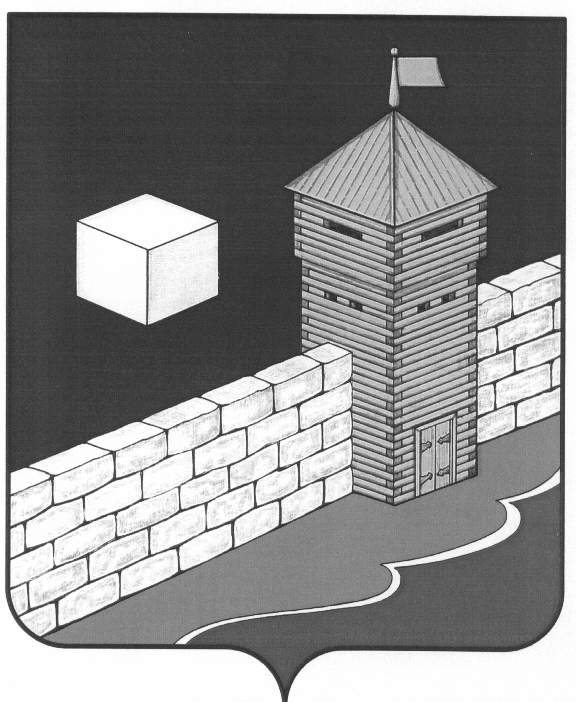 АДМИНИСТРАЦИЯ БЕЛОУСОВСКОГО СЕЛЬСКОГО ПОСЕЛЕНИЯ                                        ПОСТАНОВЛЕНИЕ23.12.2020 г. № 36с.БелоусовоОб определении мест (площадок) для запуска фейерверков в новогодние и Рождественские праздники на территории Белоусовского сельского поселенияНа основании  ст.14 Федерального закона от 06.10.2003года №    131 –ФЗ «Об общих принципах организации местного самоуправления в Российской Федерации»администрация Белоусовского сельского поселения ПОСТАНОВЛЯЕТ:Определить следующие места (площадки) для запуска фейерверков в новогодние и Рождественские праздники:с.Белоусово, оз.Большой Шантропай (деревенский пляж);д.Копытово, напротив сельского клуба  (оз. Карловое);п.Лесной,  пруд Контроль за исполнением  настоящего постановления оставляю за собой.Глава Белоусовского сельского поселения	                          М.А.Осинцев